Številka: 360-3/2019-Datum: 8. 3. 2021OBČINA KOMENOBČINSKI SVETNa podlagi 30. člena Statuta Občine Komen (Ur. l. RS, št. 80/09, 39/14, 39/16) predlagam Občinskemu svetu Občine Komen v obravnavo in seznanitev:Letno poročilo o izvedenih ukrepih iz akcijskega načrta lokalnega energetskega koncepta in njihovih učinkih za leto 2021 in plan aktivnosti za leto 2022 (seznanitev)Obrazložitev:20. člen Pravilnika o metodologiji in obvezni vsebini lokalnega energetskega koncepta (Ur. l. RS, št. 56/16) predpisuje, da samoupravna lokalna skupnost enkrat letno poroča o izvajanju lokalnega energetskega koncepta ministrstvu pristojnemu za energijo.Na podlagi 18. člena istega pravilnika je ministrstvo pristojno za energijo pripravilo informacijski priročnik, ki vsebuje podrobnejše napotke za izdelavo lokalnega energetskega koncepta. V tem priročniku je med drugim opredeljen način poročanja in spremljanja ter vrednotenja dejavnosti, ki določa, da mora izvajalec lokalnega energetskega koncepta najmanj enkrat letno pripraviti pisno poročilo o njegovem izvajanju in ga predložiti pristojnemu organu samoupravne lokalne skupnosti. Samoupravna lokalna skupnost pa mora poročilo za preteklo leto predložiti ministrstvu, pristojnemu za energijo, do 31. marca naslednjega leta.Občinski svet Občine Komen je na svoji seji dne 16. 9. 2010 sprejel Lokalni energetski koncept. Izvajanje ukrepov, predlogov in projektov aktivnosti iz lokalnega energetskega koncepta izvaja Goriška lokalna energetska agencija GOLEA. Slednja je na podlagi pogodbe zadolžena za izdelavo letnih poročil in načrtov izvajanja aktivnosti, ki sledijo iz akcijskega načrta Lokalnega energetskega koncepta občine Komen, ter za organiziranje izvajanja aktivnosti iz akcijskega načrta Lokalnega energetskega koncepta občine Komen.Hkrati s poročilom izvedenih aktivnosti se sprejme tudi plan za izvajanje aktivnosti v letu 2022.Občinskemu svetu Občine Komen posredujemo priloženo poročilo v seznanitev.Pripravila:mag. Katja Mulič								mag. Erik Modic                 županPriloga: Letno poročilo o izvedenih ukrepih iz akcijskega načrta Lokalnega energetskega koncepta in njihovih učinkih za leto 2021 in plan aktivnosti za leto 2022predlog sklepaŠtevilka:Datum:Na podlagi 16. člena Statuta Občine Komen (Ur. l. RS, št. 80/09, 39/14, 39/16) je Občinski svet Občine Komen na ……redni seji dne………….sprejel S K L E P1.Občinski svet Občine Komen se je seznanil z Letnim poročilom o izvedenih ukrepih iz akcijskega načrta lokalnega energetskega koncepta in njihovih učinkih za leto 2021 ter planom aktivnosti za leto 2022.2.Ta sklep velja takoj.mag. Erik Modic       župan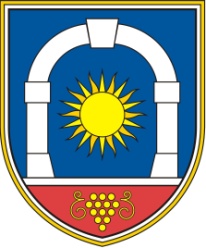 Občina KomenObčinski svetKomen 866223 Komen	                                PREDLOG SKLEPA